Technická zpráva – Stojany na kola     Stojany na kola budou umisťovány do cílových lokalit dle požadavků jednotlivých městských částí (dále jen MČ). MČ zabezpečí výběr lokality tak, aby se jednalo o pozemek ve vlastnictví MČ popř. Magistrátu hl.m.Prahy. Dále MČ zabezpečí, aby se pod místem plánovaného umístění stojanů nenacházely podzemní inženýrské sítě, k jejichž poškození by při instalaci mohlo dojít.     Provedení – jedná se o jednoduchou konstrukci tvaru obráceného U, zhotoveno z nerezové trubky, vnější průměr 38mm, stěna 3mm, rozteč konců zapuštěných do země 380mm. Konce budou opatřeny navařenými trny zabezpečujícími stojan proti nechtěné manipulaci.     Umístění – stojany budou umisťovány jednotlivě, či ve skupinách tak, aby byl zabezpečen volný manipulační prostor 1,5m do každého směru od kraje stojanu (skupiny stojanů) k nejbližší pevné překážce. Osová vzdálenost jednotlivých stojanů bude 80 - 90cm. Stojany budou pod povrchem komunikace obetonovány. Hloubka zapuštění do země je 50cm. Vyčnívající část stojanu bude vysoká 85cm od povrchu komunikace. Při umístění bude stávající povrch vyříznut v rozsahu přečnívajícím půdorys stojanu na každou stranu o 30cm, skladby komunikace budou vybourány na úroveň -30cm. Budou provedeny ověřovací sondy k vyloučení porušení podzemních inženýrských sítí. Po provedení výkopových prací bude stojan osazen a obetonován do úrovně -30cm. Upozorňujeme na nutnost zabezpečení výkopu proti pádu! Skladby komunikace budou nahrazeny ve složení 20cm betonové lože - PB I (C20/25), 4cm štěrkodrť frakce 0/4, zámková dlažba betonová šedá tl 6cm. V případě osazení do stávající živičné vrstvy bude povrch zámkové dlažby proveden tak, aby plynule navazoval na stávající povrch. V případě umístění do zatravněné plochy bude postupováno obdobně s tím, že celá plocha bude ohraničena záhonovým obrubníkem uloženým v betonovém loži. Okolí bude zpětně upraveno a zatravněno.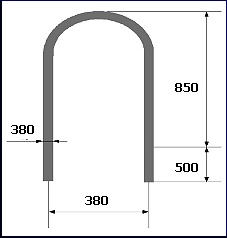 